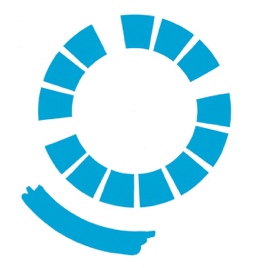 Verklaring op eer  – VrijwilligerOndergetekende ………………………………………………………  bevestigt hierbij dat hij/zij als vrijwilliger gidsbeurten, hem aangeboden door de vzw Oostende Gidsenkring Lange Nelle kan aanvaarden of weigeren.De uitbetalingen door de vzw West-Vlaamse Gidsenkring, afdeling Oostende - Lange Nelle aan de hierboven vermelde vrijwilliger gebeuren volgens de wettelijke bepalingen inzake de vrijwilligersvergoeding.Als de vrijwilliger in dit kader een vergoeding rechtstreeks van de groep ontvangt, zal hij/zij het verschil tussen het ontvangen bedrag en de geldende wettelijke vrijwilligersvergoeding, elke maand overschrijven op het rekeningnummer van de vzw:  BE91 3800 0491 8476 .Hij/zij ontvangt daarnaast, als hij/zij dit aanduidt, van de vzw per gidsbeurt een verplaatsingsvergoeding. ( maximum 20km heen/terug)Als de groep niet opdaagt binnen het half uur op de afgesproken plaats, ontvangt hij/zij een forfaitaire vergoeding van 20 euro. Dit bedrag maakt mee deel uit van de maximaal toegestane vrijwilligersvergoeding.Ondergetekende vrijwilliger verklaart eveneens de wettelijke verplichtingen voor vrijwilligers inzake fiscaliteit en sociale wetgeving na te komen vereist om vrijwilligersactiviteiten te mogen uitoefenen. Hij/zij brengt vooraf alles in orde ingeval hij/zij een uitkering van de RVA, of een andere ( vervangings-) uitkering ontvangt of heeft aangevraagd.Opgemaakt in twee exemplaren in …………………… 			op ……………………………Naam en handtekening 		Naam en handtekeningvrijwilliger					van de vzw………………………………………..		…………………………………